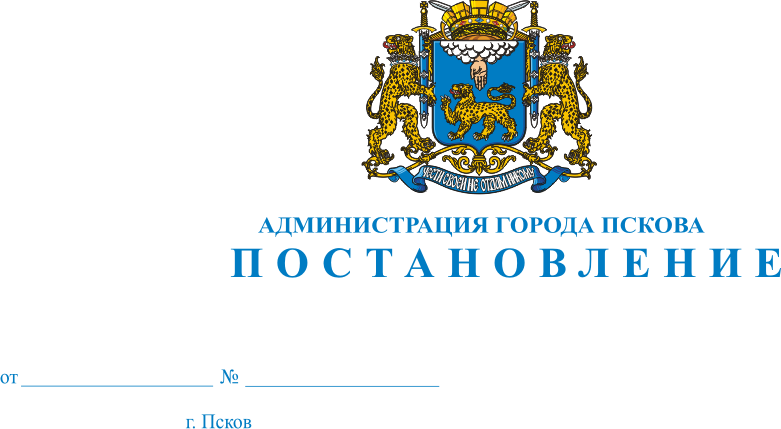 О внесении изменений в Постановление Администрации города Пскова от 17.03.2009 №612 «Об утверждении муниципальной целевой программы «Безопасность в муниципальных образовательных учреждениях  (2009-2012 годы)» 	В соответствии со статьей 179 Бюджетного кодекса Российской Федерации, с подпунктом 13 пункта 1 статьи 16 Федерального закона от 06.10.2003 №131 – ФЗ «Об общих принципах организации местного самоуправления в Российской Федерации», Постановлением Администрации города Пскова от 15.01.2008 №42 «Об утверждении порядка принятия решений о разработке, формировании и реализации долгосрочных целевых программ муниципального образования «Город Псков», статьями 32 и 34 Устава муниципального образования «Город Псков», Администрация города Пскова ПОСТАНОВЛЯЕТ:Внести в Приложение к Постановлению Администрации города Пскова от 17.03.2009 №612 «Об утверждении  муниципальной целевой программы «Безопасность в муниципальных образовательных учреждениях»  (2009-2012 годы)»  следующие изменения:в строке «Источники финансирования» Паспорта муниципальной целевой программы «Безопасность в муниципальных образовательных учреждениях» (2009-2012 годы) слова «51 772, 415 тыс. руб.» заменить словами  «51 046, 515 тыс. руб.»;2) раздел 6 «Ресурсное обеспечение программы» изложить в следующей редакции:«6. Ресурсное обеспечение программыОбщий объем финансирования программы из бюджета города Пскова составляет  51 046,515 тыс. рублей. 	Планируемое финансирование программы из бюджета города Пскова по годам составит: »;3) Приложение № 1 изложить в следующей редакции:«Приложение 1к муниципальной целевой программе«Безопасность в муниципальныхобразовательных учреждениях(2009 - )»Финансово-экономическое обоснование мероприятий иприоритетных направлений муниципальной целевой программы вразрезе образовательных учреждений 2. Настоящее Постановление вступает в силу с момента официального опубликования и распространяется на правоотношения, возникшие с 1января 2012 года.3. Опубликовать настоящее Постановление в газете «Псковские Новости» и разместить на официальном сайте муниципального образования «Город Псков» в сети Интернет (www.pskovgorod.ru).4. Контроль за исполнением  настоящего Постановления возложить на заместителя Главы Администрации города Пскова Барышникова Г.И.И.п. Главы Администрациигорода Пскова							      Г.И.Барышников			Годы реализации ПрограммыСредства бюджета города Пскова2009 год 7964,552 тыс. рублей2010 год17812,163 тыс. рублей2011 год13118,2 тыс. рублей2012 год12 151,6  тыс. рублейИТОГО51 046,515   тыс. рублейтыс.руб.тыс.руб.тыс.руб.тыс.руб.тыс.руб.тыс.руб.тыс.руб.тыс.руб.тыс.руб.тыс.руб.тыс.руб.тыс.руб.2009 год2010 год2011 год2012 год№ п/пОсновные  мероприятия Источники финансированияОбъем финансированияОбразовательные учрежденияОбъем финансированияОбразовательные учрежденияОбъем финансированияОбразовательные учрежденияОбъем финансированияОбразовательные учрежденияВсего123456789101112Раздел 1. Приоритетное направление «Пожарная безопасность»Раздел 1. Приоритетное направление «Пожарная безопасность»Раздел 1. Приоритетное направление «Пожарная безопасность»Раздел 1. Приоритетное направление «Пожарная безопасность»Раздел 1. Приоритетное направление «Пожарная безопасность»Раздел 1. Приоритетное направление «Пожарная безопасность»Раздел 1. Приоритетное направление «Пожарная безопасность»Раздел 1. Приоритетное направление «Пожарная безопасность»Раздел 1. Приоритетное направление «Пожарная безопасность»Раздел 1. Приоритетное направление «Пожарная безопасность»Раздел 1. Приоритетное направление «Пожарная безопасность»1)Установка автоматической пожарной сигнализации и речевого оповещения людей о пожаре Бюджет города Пскова   2556,0 ЭБЦ, Надежда, ДДТ, Юность, Патриот, Подросток0,00,0  74,37 МБДОУ № 3, 24, МБОУ №11,МАДОУ №12630,372)Огнезащитная обработка деревянных конструкций чердачных помещений Бюджет города Пскова  100,0 МОУ №9,11;ДОУ №12100,0МОУ№47,школа – интернат, ДДТ, ДОУ№30105,5МОУ №13,17, 18; ДОУ №2,7,12,13452,378МБДОУ №№ 2, 3,7, 12, 13, 14, 15, 19, 21, 29, 30, 51, МБОУ №1, 2,5,9, 12, 13, 16,17,18, ПТЛ, МБОУ ДОД «Патриот»757,8783)Техническое обслуживание автоматической пожарной сигнализации и систем речевого оповещения Бюджет города Пскова   864,0 ДОУ №№  2, 3, 4, 5,  7, 9, 10, 11, 12, 13, 14, 15, 16, 17, 18, 19, 20, 21, 23,  24, 25, 26, 27, 28, 29, 30, 31, 32, 33, 34, 35, 37, 39, 40, 41, 42,  47, 48, 49, 50, 51, 52, 53, 54, 55; МОУ №23, 24, 47,  ППК, ПТЛ, ПЛГ,   интернат, ВСШ, шк-сад №38,  1000,0ДОУ №№  2, 3,  9, 10, 11, 14, 15, 18, 19, 21,  23, 24, 25, 26, 27,   МОУ № 1, 2, 3, 4, 5, 8, 9, №10, 11, 12, 13, 14, ГЛ, 16, 17, 18, 19, 20, 21, ПТПЛ, 23,24, 47, ППК, ПТЛ, ПЛГ, шк.сад 38, интернат, Подросток, МОУ ДОД   Юность, ДДТ, ЦДТ, Патриот  0,0 1 370,362 МБДОУ №№ 1, 2, 3, 4, 5, 6, 7, 9, 10, 11, 12, 13, 14, 15, 16, 17, 18, 19, 20, 21, 24, 25, 26, 27, 28, 29, 30, 31, 32, 33, 34, 35, 37, 39, 40, 41, 42, 45, 47, 48, 49, 50, 51, 52, 53, 54, МБОУ № 1, 2, 3, 4, 5, 8, 9, МАОУ №10, МБОУ№№ 11, 12, 13,  МАОУ «ГЛ», МБОУ №№16, 17, 18, 19, 20, 21, 24, ППК, ПТЛ, ПЛГ, шк.сад 38, 47, интернат, Подросток,МБОУ ДОД   «ЭБЦ», «Юность», «ДДТ», «ЦДТ», «Надежда», «Патриот»,   ППРиК3234,3624)Ремонт путей эвакуации в соответствии с нормами пожарной безопасности Бюджет города Пскова  0,0 5993,2ДОУ №  2, 3,  9, 10, 11, 12, 14,  16, 17,  20, 21, 23, 25, 27, 28,  30, 31, 32, 33, 34, 35, 37, 39, 40, 41, 42, 43, 47, 48, 49, 50, 51, 52, 53,545735,4ДОУ №   4, 7,  13, 15, 18, 19, 24,  29, 45, ДО УО, шк-сад №38202,96МБОУ №1, 2, 5, 8, 9, 10, МАОУ «ГЛ», МБОУ №№ 16, 18, 19, 23, 24, ПТЛ, МБОУ ДОД «Патриот», ППРиК11931,565)Ремонт групповых помещений Бюджет города Пскова  0,03448,6ДОУ № 2,3, 11,14,17, 24, 27,28,29,31, 34,35,39,48,53,540,02,4л. Развитие, ППРиК3451,06)Установка межэтажных дверей на путях эвакуации Бюджет города Пскова 0,092,2ДОУ № 12, 20, 280,05,0МБОУ №№ 2,»Развитие»,  23,24,4797,27)Установка огнеупорных дверей гладильной и электрощитовой Бюджет города Пскова 0,029,5ДОУ №280,030,0МБОУ №1859,58)Огнезащитная обработка чердачных помещений и оценка качества обработки Бюджет города Пскова 47,1ДОУ № 2, 12, 13, 210,00,067,22МБОУ №1, 2, 5, 9, 11, 17, 18, 47114,329)Замер сопротивления изоляции  Бюджет города Пскова 0,010,4 ДОУ №120,092,0МБОУ №№1, 9, 16, 18, 23, ПТЛ, МБОУ ДОД «ДДТ», ППРиК102,410)Испытание наружных пожарных  лестниц и пожарных кранов  Бюджет города Пскова 0,089,6ДОУ №12, 42, 43, 45, 52300,4ДОУ № 2,3, 12, 15, 19, 20, 21, 32, 42, 43, 45, 52, 54629,1МБДОУ №№ 3, 7, 9, 10, 12, 13, 14, 15, 16, 17, 18, 19, 20, 21, 23, 25, 26, 27, 28, 29, 31, 32, 33, 34, 35, 37, 40, 41, 42, 43, 47, 48, 49, 50, 51, 52, 53, 54, шк. 5, 18, ПТЛ, шк.с.38, ДДТ, Патриот1019,111)Проверка технического состояния дымоходов Бюджет города Пскова 0,00,8ДОУ №130,01,0МБОУ ДОД «Патриот»1,812)Ремонт электрооборудо-вания Бюджет города Пскова 0,020,0ДОУ №210,052,0МБОУ №№ 18, 2372,013)Установка шкафчиков Бюджет города Пскова 0,0200,0ДОУ №70,035,0МБОУ №18, школа - сад 38235,014)Приобретение противопожарного оборудования Бюджет города Пскова 0,014,7ДОУ №10, 13, 47, 520,030,4МБОУ №№ 3, 18, Развитие, шк.сад 38, интернат, ППРиК45,115)Заправка огнетушителей Бюджет города Пскова 0,00,078,2ДОУ №2,12,13,15,17,24,29,32,40,41,42,48,51,52,5455,9МБОУ №№ 1, 2, 5, 8, 9, МАОУ №10, МБОУ №16, 18, Развитие, 23, ПТЛ, шк.с.38, МБОУ ДОД «ДДТ», ППРиК134,116)Ремонт стрелкового тира, дымоудаления, ремонт путей эвакуации, ремонт пожарной сигнализации Бюджет города Пскова 0,00,0696,4МОУ ДОД Патриот2,0 МБОУ№№ 9, 17698,417)Текущий ремонт помещений в соответствии с требованиями пожарной безопасности Бюджет города Пскова 0,00,0345,0ДОУ №4183,5МБОУ №№2,  3, 9, 16, Развитие, 47, ППРиК428,518)Установка сигнала АПС на пульт подразделения пожарной охраны Бюджет города Пскова 0,00,00,02 675,0все учреждения образования2 675,019)Обслуживание АПС Бюджет города Пскова 0,00,00,0841,9все учреждения образования841,9Всего по разделу 1: Бюджет города Пскова 3567,1  10999,07260,96702,4928529,49Раздел 2. Приоритетное направление «Общественная безопасность»Раздел 2. Приоритетное направление «Общественная безопасность»Раздел 2. Приоритетное направление «Общественная безопасность»Раздел 2. Приоритетное направление «Общественная безопасность»Раздел 2. Приоритетное направление «Общественная безопасность»Раздел 2. Приоритетное направление «Общественная безопасность»Раздел 2. Приоритетное направление «Общественная безопасность»Раздел 2. Приоритетное направление «Общественная безопасность»Раздел 2. Приоритетное направление «Общественная безопасность»Раздел 2. Приоритетное направление «Общественная безопасность»Раздел 2. Приоритетное направление «Общественная безопасность»1)Организация физической охраны Бюджет города Пскова 1785,6МОУ №2,3,8,9,10,12;ДОУ №16,18,25,26,51,542894,4МОУ №15,17, 19, 21, 22, 24;ДОУ №2,8,10,28,29,32,35,40,41,432937,7МОУ №1,2,3,4,8, 9,10,11,12,13,14,ГЛ,16,17,18,19,20,21,ПТПЛ, 23,24, ППК, 47, ПТЛ, ВСШ, Подросток, ш-с 38,ПЛГ, ДОУ № 5, 9, 10, 11, 16, 17, 19, 20, 23,  26, 27, 30, 32, 37, 40, 41, 42, 43, 45, 47, 48, 49, 50, 51, 52, 53,54, МОУ ДОД  Юность, ЭБЦ, ЦДТ, ДДТ, Надежда,  Патриот2 312,627 МАДОУ №№1,6, МБДОУ №№  3, 5, 8, 9, 10, 11, 12, 13, 14, 16, 17, 18, 19, 21, 23, 24, 26, 27, 29, 30, 32, 33, 34, 35, 37, 40, 41, 42, 43, МАДОУ №45, МБОУ №№47, 48, 49, 50, 51, 52, 53,54, МБОУ № 1, 2, 3, 4, 5, 8, 10, 11, 12, 13, Гум.л,Развитие, 20, 22, 23, 24, ППК, ПЛГ, шк.сад 38, №47, Подросток, МБОУ ДОД «ЭБЦ», «Патриот», ППРиК9930,3272)Установка тревожной кнопки вызоваБюджет города Пскова 10, 0 МОУ №13,14, 16, 1765,0МОУ №1,2,3,4,17,ПЛГ,ш-с №38, ДОУ №2,3,4,5,7,8,13,14,15,16,17,18,25,29,ДДТ, Надежда50,0ДОУ №4,10,16,19,20,24,25,49 0,0125,03)Установка металлических дверей с домофоном Бюджет города Пскова 100,0МОУ №№ 3,5,8,11,13,16368,47МОУ№2,12,14,24,47,ВСШ, ДОУ№13,14, 24,25,260,0503,280 МБДОУ №№12, 20, 28, МАОУ№ №10, ГЛ, МБОУ №№ «Развитие», 21, 22, 23, ВСШ, МБОУ ДОД  «ЭБЦ», «Юность», «Патриот», ППРиК971,754)Техническое обслуживание тревожной кнопки вызова Бюджет города Пскова 780,0МОУ № 1, 2, 3, 4, 5, 8, 9, 10,11, 12, 13, 14, ГЛ, 16, 17, 18, 19, 20, 21, 22, 23, 24, ППК, ПТЛ, ПЛГ, шк.сад 38, №47, ВСШ, интернат, Подросток,  ДОУ №2,3,4,5,71140,0МОУ № 1, 2, 3, 4, 5, 8, 9, 10,11, 12, 13, 14, ГЛ, 16, 17, 18, 19, 20, 21, 22, 23, 24, ППК, ПТЛ, ПЛГ, шк.сад 38, №47, ВСШ, интернат, Подросток,  ДОУ №15,16,17,18,19,20,21,23,24,251267,9ДОУ №№2, 3,5, 7, 9, 11, 12, 13, 14, 15,  17, 18, 19, 20, 21, 23, 26,27, 28, 29, 30, 31, 32, 33, 34, 35, 37, 39, 40, 41, 42, 43, 45, 47, 48, 50, 51, 52, 53, 54,  МОУ № 1, 2, 3, 4, 5, 8, 9, 11, 12, 13,  ГЛ,, №17, 18, 19, 20, 21, 22, 23, 24, ПТЛ, ПЛГ,шк.сад 38, №47, ВСШ, Подросток, МОУ ДОД ЭБЦ, Надежда,  Патриот890,148 МАДОУ №№1, 6, 45, МБДОУ №№ 2, 4, 5, 7, 9, 11, 12, 13, 14, 15, 16, 17, 18, 19, 20, 21, 23, 24, 26, 28, 30, 31, 32, 33, 35, 37, 39, 40, 41, 42, 43, 47, 48, 49, 50, 51, 52, 53, 54, МБОУ № 1, 2, 3, 4, 5, 8, 9, 11, 12, 13, МАОУ ГЛ, МБОУ №17, 18, Развитие 20, 21, 22, 23, 24, ПТЛ, ПЛГ, шк.сад 38, №47, ВСШ, интернат, Подросток, МБОУ ДОД «Юность»,  «ЦДТ», «Надежда»,  ППРиК4078,0485)Установка видеоконтроля Бюджет города Пскова 1100,0МОУ№4,12,19,20,22,24,ППК, интернат1000,0МОУ№3,12,10,23,5,14,18,11,90,0154,6МБОУ №1, 5, 8, 18, Развитие, шк.с.38, №7, ВСШ, Подросток, МБОУ ДОД «Патриот», ППРиК2254,66)Ремонт металлической двери с установкой домофона38,1ЭБЦ38,17)Установка аудиодомофона44,9МБДОУ №1444,9Всего по разделу 2: Бюджет города Пскова  3775,65467,874255,63943,655 17442,725Раздел 3.  Приоритетное направление «Охрана труда»Раздел 3.  Приоритетное направление «Охрана труда»Раздел 3.  Приоритетное направление «Охрана труда»Раздел 3.  Приоритетное направление «Охрана труда»Раздел 3.  Приоритетное направление «Охрана труда»Раздел 3.  Приоритетное направление «Охрана труда»Раздел 3.  Приоритетное направление «Охрана труда»Раздел 3.  Приоритетное направление «Охрана труда»Раздел 3.  Приоритетное направление «Охрана труда»Раздел 3.  Приоритетное направление «Охрана труда»Раздел 3.  Приоритетное направление «Охрана труда»1)Аттестация рабочих мест Бюджет города Пскова 621,852МОУ№9,10,15, 24,19, ППК, ДОУ №2,10,26,40,421021,293МОУ №22,20,18,47,21,23,ППК, ДОУ №41,43,45,47,49,50,51,52,53,54,55,3,41176,7МОУ №1,3,4,8, 11,15,ППК, Подросток,ДОУ №16,37824,130 МАДОУ №№1, 6, МДОУ №№  3, 4, 5,  7, 9, 10, 12, 13, 14, 15, 17, 18, 19, 21, 27, 28, 32, 33, 39, 49, 51, 52, МБОУ №18, Развитие, ПЛГ, МБОУ ДОД  ДДТ, «Патриот», ППРиК, ЭБЦ3643,9752)Замер сопротивления изоляции электрической проводки Бюджет города Пскова 0,0324,0МОУ №1,2,3,4,5,8,9,10,11,12,13,14,15,16,17,18,19,20,21,22,23,24,47,ППК, ПТЛ, ВСШ, Подросток, ш-с 38,ПЛГ425,0МОУ №1,2,3,4,5,8,9,10,11,12,13,14,15,16,17,18,19,20,21,22,23,24,47,ППК, ПТЛ, ВСШ, Подросток, ш-с 38,ПЛГ, интернат,ДОУ№ 2,5,7,12,13,43,51681,325 МБДОУ №№ 2, 3, 4, 7, 8, 9, 10, 11, 12, 14, 15, 16, 17, 18, 19, 20, 21, 23, 25, 26, 27, 28, 29, 31, 32, 33, 35, 37, 39, 40, 41, 42, 43, 48, 49, 50, 51, 52, 53, 54, МБОУ №8,  МАБОУ№10, ГЛ, МБОУ №№13, 17, 20, 22, 24, ПЛГ,шк.с.38, шк.47, Подросток, интернат,  «ЭБЦ», «Юность», «ЦДТ», «Патриот»,  1430,325Всегопо разделу 3.Бюджет города Пскова621,8521345,2931601,71 505,4555074,3ИТОГО по программе: Бюджет города Пскова  7964,552    17812,163 13118,212151,651046,515».».».».».».».».».».».».